Dining Table exerciseThis is an interesting exercise. It does get a bit difficult to manipulate the image with all of the information requested, but I appreciate the opportunity to reflect back on a prior project and see what worked and what didn't work with regards to collaboration. Certainly all the different skills everyone brought was very helpful for the project and it renewed my appreciation for the work everyone did.I found the image through Open Clip Art and manipulated it with Paint3D on my PC. Rather than put names on the image, I went with roles so that it was clear what different people brought to the work.I went with representing our work in developing new micro-credential programs and who was directly involved in this.Dean: Part of our internal team, the Dean was also the overall supervisor for the project. The Dean’s skills included things like organization, writing, management, etc. They took a birds-eye perspective, which was similar to my own. It was helpful though because we could bounce ideas off one anotherManager: Internal to the team. Skills involved: management, writing, organization. Another birds-eye view, but often working closer with the writers and curriculum expert, and spent time organizing PAC meetings.  Writers: Some were internal to our team, some were external. These were subject matter experts, super important in making sure we were able to develop programs that are relevant while also ensuring they had Indigenous Knowledge at the heart of it. Skills include: IK, language, writing, teaching. People who work on the ground, so to speak, who have implemented courses before and therefore know how they should be written. Different skillset from me, but very useful. Curriculum expert: Internal to the team, an expert with both birds-eye view as well as on-the-ground knowledge. Skills include IK, language, curriculum development, curriculum planning, writing, etc. Different perspective again, but so useful, esp because they worked both with the writers and with the Manager and Dean, ensuring that all perspectives were incorporated in such a way that would work well for the learners who would eventually be taking the course.PAC: External team members, this is the Program Advisory Circle—subject matter experts who could provide a guiding lens for the individual micro-credentials. Skills include: IK, language, communication. Subject matter expertise. Different perspective, super useful.We used various communications. I preferred meetings and Zoom calls, but this didn’t always work well for others because of scheduling difficulties, so to create a good collaborative environment we used email the most. Email meant we could weigh in on even complex topics even if we weren’t in the same room; it seemed to work very well! The PAC was the only exception; because they were external experts, we met exclusively in Zoom meetings. I don’t think we were missing anything; all the roles were filled and we had a good system of communication.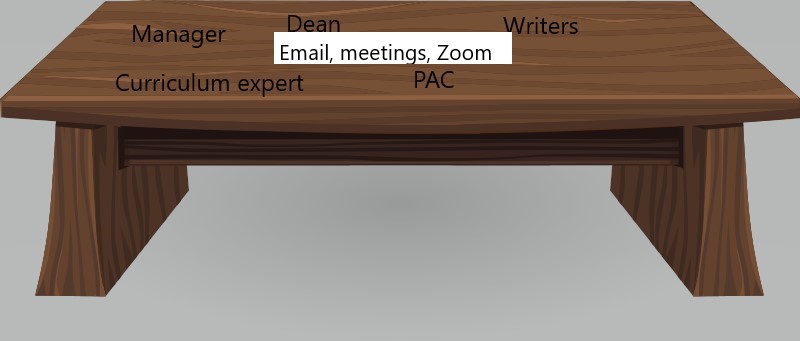 